ExerciseContact Groups aka Distribution ListsFollow along with the video and practice creating a new Contact Group using your existing Outlook People (Contacts) section.Open your contacts view by clicking the People button.
       OR      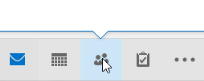 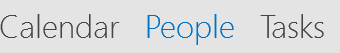 Click New Contact Group.
         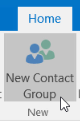 Name the group and click Add Members. 
        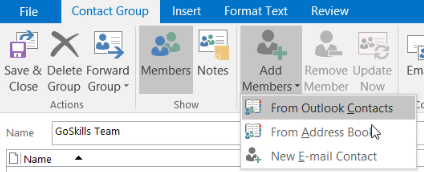 Select and double-click the names to be added to the group.
        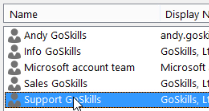 If you need to remove someone, open the group and select Remove Member.
      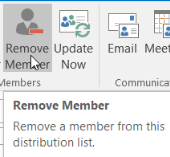 